                    ?АРАР                                                                         РЕШЕНИЕ             08 декабрь 2022 й.                         № 129                           08 декабря  2022 г.Об отмене решения Совета сельского поселения Лемез - Тамакский сельсовет муниципального района Мечетлинский район Республики Башкортостан от 19 декабря 2016 года № 70 «Об утверждении Программы комплексного развития систем транспортной инфраструктуры сельского поселения Лемез-Тамакский сельсовет муниципального района Мечетлинский район Республики Башкортостан на период 2016-2021 годы и на перспективу до 2035 года»В соответствии со ст. 48 Федерального закона № 131 – ФЗ от 06.10.2003  «Об общих принципах организации местного самоуправления в Российской Федерации», ст. 30 Устава сельского поселения Лемез-Тамакский сельсовет муниципального района Мечетлинский район Республики Башкортостан, Совет сельского поселения Лемез-Тамакский сельсовет муниципального района Мечетлинский район Республики Башкортостан р е ш и л :         1. Отменить решение Совета сельского поселения Лемез-Тамакский сельсовет  муниципального района Мечетлинский район Республики Башкортостан от 19.12.2016  № 70 «Об утверждении Программы комплексного развития систем транспортной инфраструктуры сельского поселения Лемез-Тамакский сельсовет муниципального района Мечетлинский район Республики Башкортостан на период 2016-2021 годы и на перспективу до 2035 года»         2. Настоящее решение обнародовать в здании Администрации сельского поселения и  разместить  в сети общего доступа «Интернет» на сайте сельского поселения Лемез-Тамакский сельсовет.Глава сельского поселения                                                                                Р.Ю. НизамовБАШ?ОРТОСТАН РЕСПУБЛИКА№ЫМ»СЕТЛЕ РАЙОНЫ       МУНИЦИПАЛЬ РАЙОНЫНЫ*Л»М»:ТАМА? АУЫЛ СОВЕТЫ АУЫЛ БИЛ»М»№Е СОВЕТЫ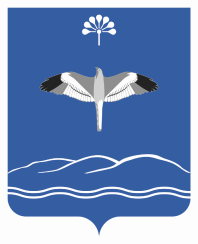 СОВЕТ СЕЛЬСКОГО ПОСЕЛЕНИЯЛЕМЕЗ-ТАМАКСКИЙ СЕЛЬСОВЕТМУНИЦИПАЛЬНОГО РАЙОНАМЕЧЕТЛИНСКИЙ РАЙОНРЕСПУБЛИКИ БАШКОРТОСТАН